 CURRICULUM VITAE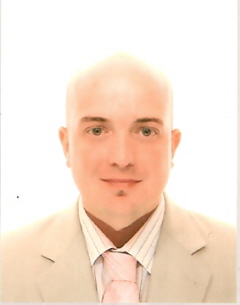 DATOS PERSONALES:FORMACIÓN ACADÉMICA:EXPERIENCIA PROFESIONAL:FORMACIÓN COMPLEMENTARIA:INFORMÁTICA:IDIOMAS:OTROS DATOS: